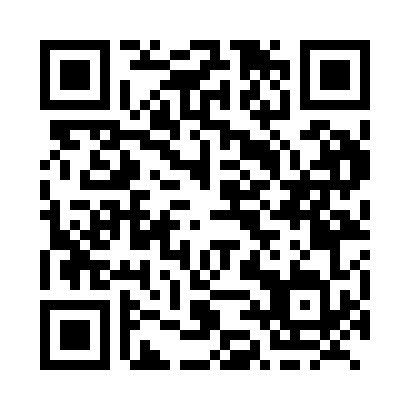 Prayer times for Tremaine, Manitoba, CanadaWed 1 May 2024 - Fri 31 May 2024High Latitude Method: Angle Based RulePrayer Calculation Method: Islamic Society of North AmericaAsar Calculation Method: HanafiPrayer times provided by https://www.salahtimes.comDateDayFajrSunriseDhuhrAsrMaghribIsha1Wed4:246:141:376:439:0010:512Thu4:216:131:376:449:0110:543Fri4:186:111:376:459:0310:564Sat4:166:091:366:469:0410:585Sun4:136:081:366:469:0611:016Mon4:116:061:366:479:0711:037Tue4:086:041:366:489:0911:068Wed4:056:031:366:499:1011:089Thu4:036:011:366:509:1211:1110Fri4:006:001:366:519:1311:1311Sat3:585:581:366:529:1511:1612Sun3:555:571:366:539:1611:1913Mon3:535:551:366:549:1811:2114Tue3:505:541:366:549:1911:2415Wed3:475:521:366:559:2111:2616Thu3:455:511:366:569:2211:2917Fri3:435:501:366:579:2311:3018Sat3:425:481:366:589:2511:3119Sun3:425:471:366:589:2611:3120Mon3:415:461:366:599:2711:3221Tue3:415:451:367:009:2911:3322Wed3:405:441:367:019:3011:3323Thu3:405:431:377:029:3111:3424Fri3:395:411:377:029:3211:3525Sat3:395:401:377:039:3411:3526Sun3:385:391:377:049:3511:3627Mon3:385:391:377:049:3611:3728Tue3:385:381:377:059:3711:3729Wed3:375:371:377:069:3811:3830Thu3:375:361:377:069:3911:3831Fri3:365:351:387:079:4011:39